July 2015 			KENNEDY GALLERYJAMES BOUVIERbouvierj@sbcglobal.net713 501 6640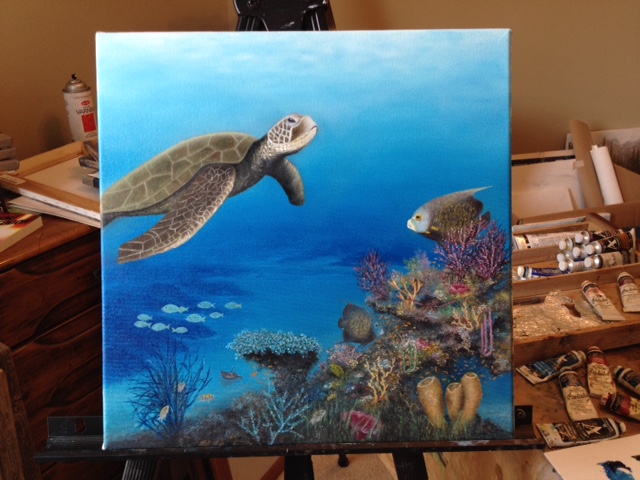 CRUISING THE CAYMANS   20X20  $500.00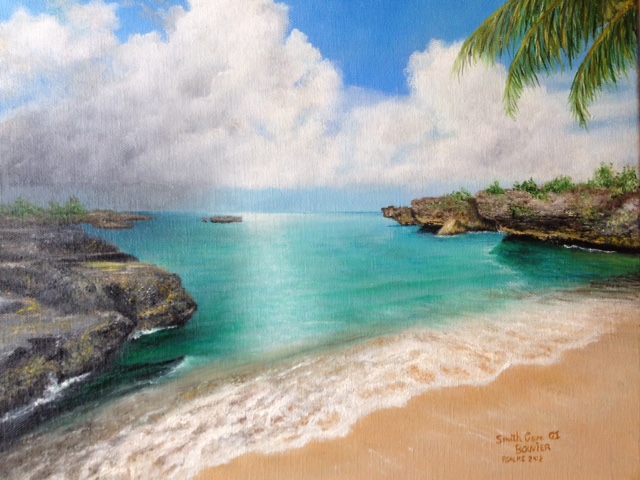 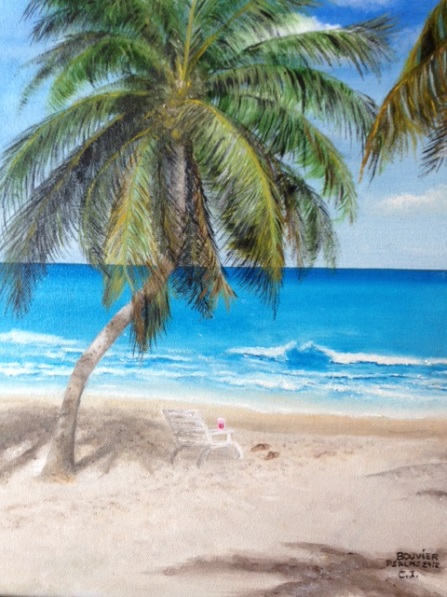 SMITH COVE	12X14		         GONE FOR A SWIM 12X14		$400.00						$375.00NOVEMBER , 2015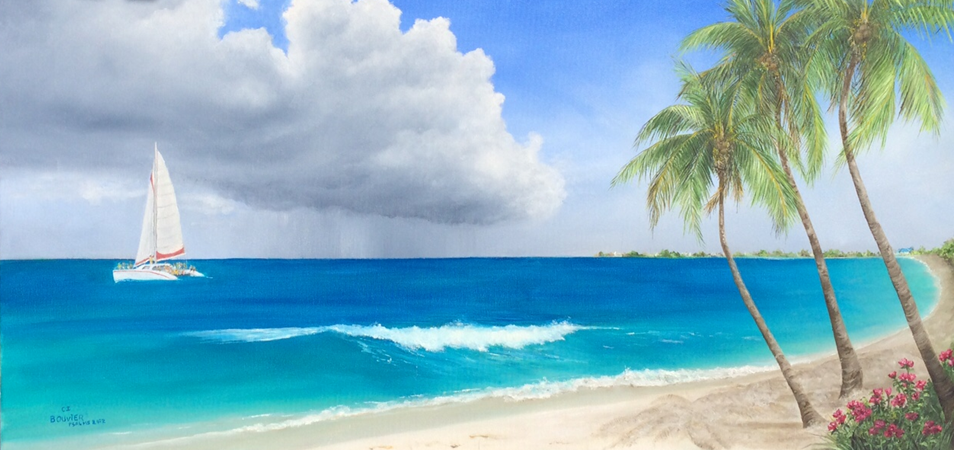 SAILING GRAND CAYMAN        18x36       $800.00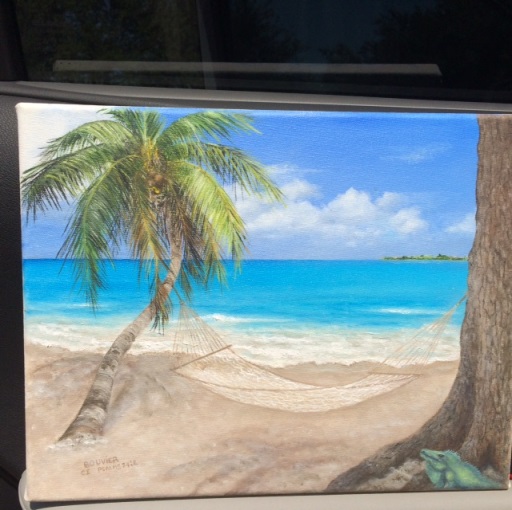 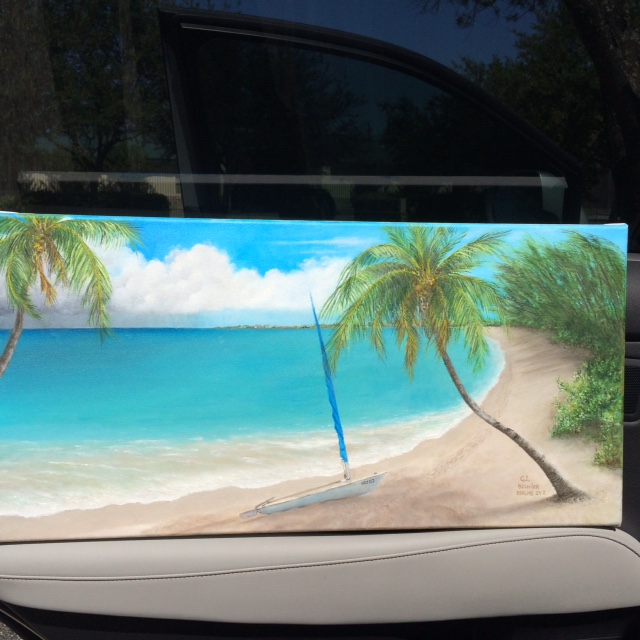 BLUE IGUANA 11X14		        WAITING FOR WIND 12X16      $350.00							$450.00